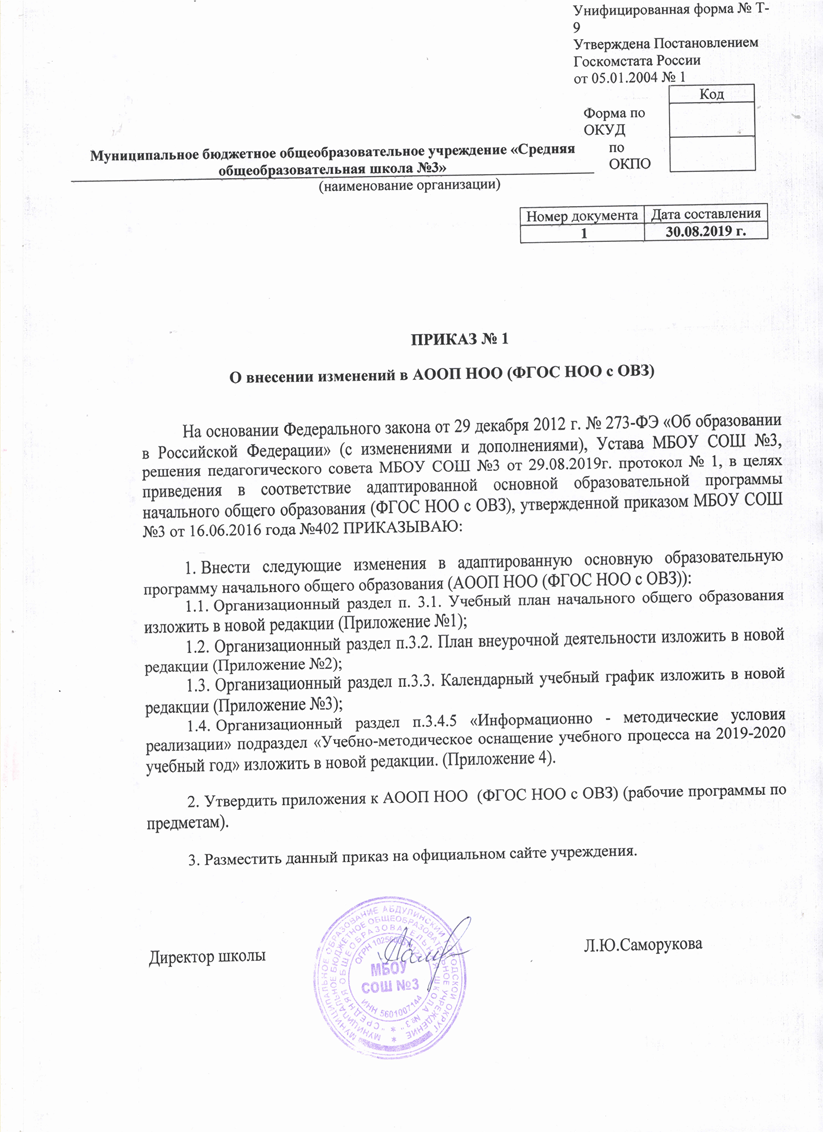 Унифицированная форма № Т-9
Утверждена Постановлением Госкомстата России
от 05.01.2004 № 1(наименование организации)ПРИКАЗ № 1О внесении изменений в АООП НОО (ФГОС НОО с ОВЗ)На основании Федерального закона от 29 декабря 2012 г. № 273-ФЭ «Об образовании в Российской Федерации» (с изменениями и дополнениями), Устава МБОУ СОШ №3, решения педагогического совета МБОУ СОШ №3 от 29.08.2019г. протокол № 1, в целях приведения в соответствие адаптированной основной образовательной программы начального общего образования (ФГОС НОО с ОВЗ), утвержденной приказом МБОУ СОШ №3 от 16.06.2016 года №402 ПРИКАЗЫВАЮ:Внести следующие изменения в адаптированную основную образовательную программу начального общего образования (АООП НОО (ФГОС НОО с ОВЗ)):Организационный раздел п. 3.1. Учебный план начального общего образования изложить в новой редакции (Приложение №1);Организационный раздел п.3.2. План внеурочной деятельности изложить в новой редакции (Приложение №2);Организационный раздел п.3.3. Календарный учебный график изложить в новой редакции (Приложение №3);Организационный раздел п.3.4.5 «Информационно - методические условия реализации» подраздел «Учебно-методическое оснащение учебного процесса на 2019-2020 учебный год» изложить в новой редакции. (Приложение 4).Утвердить приложения к АООП НОО  (ФГОС НОО с ОВЗ) (рабочие программы по предметам).3. Разместить данный приказ на официальном сайте учреждения.Приложение 1к приказу №1 от 30.08.2019г. Учебный план МБОУСОШ №3, реализующей АООП НОО обучающихся с ЗПР (вариант 7.2) (далее — учебный план), фиксирует общий объем нагрузки, максимальный объём аудиторной нагрузки обучающихся, состав и структуру обязательных предметных областей, распределяет учебное время, отводимое на их освоение по классам и учебным предметам.Учебный план МБОУ СОШ №3 для 1-4 классов, реализующих федеральный государственный образовательный стандарт для обучающихся с ОВЗ (далее - ФГОС ОВЗ) начального общего образования, разработан на основе:Федерального Закона от29.12.2012г. №273-ФЗ «Об образовании в РФ» (ст.9,13,14,15,32) (с внесенными Федеральными законами от 04.06.2014г. №145-ФЗ, от 06.04.2015 № 68 - ФЗ)Приказа Министерства образования и науки Российской Федерации от 30.08.2013 г. № 1015 (Зарегистрировано в Минюсте России 01.10.2013 г. № 30067) «Об утверждении порядка организации и осуществления образовательной деятельности по основным общеобразовательным программам образовательным программам начального общего, основного общего и среднего общего образования»;Примерной адаптированной образовательной программой начального общего образования обучающихся с задержкой психического развития. Протокол №4/15 от 22.12.2015 г.Федерального государственного образовательного стандарта начального общего образования обучающихся с ограниченными возможностями здоровья (Приказ Министерства образования и науки РФ от 19 декабря 2014 года № 1598)Постановление Главного государственного врача РФ от 10.07.2015 № 26 «Об утверждении СанПиН 2.4.2.3286-15..»;Приказ министерства образования Оренбургской области от 13.08.2014 года №01-21/1063 «Об утверждении регионального базисного учебного плана и примерных учебных планов для общеобразовательных организаций Оренбургской области».4. Приказ министерства образования Оренбургской области от 18.07.2019 №01-21/1463 «О формировании учебных планов начального общего, основного общего образования в образовательных организациях Оренбургской области в 2019-2020 учебном году».5. Приказ Минобрнауки РФ от 06.10.2009 №373 «Об утверждении и введении в действие федерального государственного образовательного стандарта начального общего образования» (далее – ФГОС НОО).Приказ Минобрнауки РФ от 19.12.2014 №1598 «Об утверждении федерального государственного образовательного стандарта начального общего образования обучающихся с ограниченными возможностями здоровья» (далее – ФГОС с ОВЗ).Приказа МИНПросвещения России от 28.12.2018 г. № 345 «О федеральном перечне учебников, рекомендуемых к использованию при реализации имеющих государственную аккредитацию образовательных программ начального общего, основного общего, среднего общего образования».Примерная адаптированная общеобразовательная программа начального общего образования обучающихся с задержкой психического развития. Стратегическими и тактическими ориентирами обновления структуры содержания образовательной подготовки обучающихся являются:Обеспечение каждому обучающемуся возможности удовлетворения своих учебно-познавательных потребностей; При составлении учебного плана учитывались следующие требования:максимально допустимый в неделю объем учебной нагрузки;минимальное количество часов, необходимых для изучения программы конкретного учебного предмета;Для реализации поставленных целей в образовательном учреждении созданы и функционируют классы:общеобразовательные (1-9 классы);организации инклюзивного образования;Продолжительность обучения на каждом уровне общего образования.Учебный план МБОУ СОШ №3 на 2019-2020 учебный год обеспечивает выполнение гигиенических требований к режиму образовательного процесса, установленных СанПиН 2.4.2.2821-10 «Санитарно-эпидемиологические требования к условиям и организации обучения в общеобразовательных учреждениях», утвержденных постановлением Главного государственного санитарного врача Российской Федерации от 29.12.2010 №189 (далее – СанПиН 2.4.2.2821-10), и предусматривает:4-летний нормативный срок освоения образовательных программ начального общего образования для I-IV классов;Количество часов, отведенных на освоение обучающимися учебного плана, состоящего из обязательной части и части, формируемой участниками образовательного процесса, в совокупности не превышает величину недельной образовательной нагрузки, установленную СанПиН 2.4.2.2821-10.  Общий объем нагрузки в течение дня не превышает:для обучающихся 1-х классов – 4 уроков и один раз в неделю 5 уроков за счет урока физической культуры;для обучающихся 2-4 классов – 5 уроков и один раз в неделю 6 уроков за счет урока физической культуры;Объем домашних заданий (по всем предметам) должен быть таким, чтобы затраты времени на его выполнение не превышали (в астрономических часах): во 2 – 3 классах–1,5 ч. в 4 - 5 классах – 2 ч. Обучение в первых классах осуществляется с соблюдением следующих дополнительных требований:учебные занятия проводятся по пятидневной учебной неделе и только в первую смену;используется «ступенчатый» режим обучения в первом полугодии (в сентябре, октябре – по 3 урока в день по 35 минут каждый, в ноябре-декабре – по 4 урока по 35 минут каждый; январь-май – по 4 урока по 40 минут каждый);в середине учебного дня организована динамическая пауза продолжительностью 40 минут;обучение проводится без балльного оценивания знаний обучающихся и домашних заданий;предусмотрены дополнительные недельные каникулы в середине третьей четверти.Использование «ступенчатого» режима обучения в первом полугодии осуществляется следующим образом. В сентябре-октябре четвертый урок и один раз в неделю пятый урок (всего 48 уроков) проводятся в нетрадиционной форме: целевые прогулки, экскурсии, уроки-театрализации, уроки-игры. Содержание нетрадиционных уроков направлено на развитие и совершенствование двигательной активности первоклассников. Уроки в нетрадиционной форме распределяются в соответствии с рабочими программами учителей следующим образом: 24 урока физической культуры и 24 урока по другим учебным предметам, в том числе: 4-5 экскурсий по окружающему миру, 3-4 экскурсии по изобразительному искусству, 4-6 нетрадиционных занятий по технологии; 4-5 уроков-театрализаций по музыке, 6-7 уроков-игр и экскурсий по математике (кроме уроков русского языка и литературного чтения).Для обучающихся с незначительными ограничениями возможностей здоровья (соматические заболевания, ЗПР вариант 7.1) учебный план по предметным областям и учебным предметам обеспечивает введение в действие и реализацию требований ФГОС НОО, ФГОС ООО. Занятия для данных обучающихся организуются в первую смену по шестидневной рабочей неделе. При организации инклюзивного образования организация временного режима обучения детей с ОВЗ, детей-инвалидов соответствует их особым образовательным потребностям и учитывает их индивидуальные возможности.Сроки освоения АОП НОО обучающимися с ЗПР для варианта 7.1 и 7.2 составляют 4 года (1-4 классы). Сроки освоения АОП ООО обучающимися с ЗПР составляют 5 лет (5-9 классы).Устанавливается следующая продолжительность учебного года: 1 класс – 33 учебных недели; 2-9 классы – 34 учебных недели. Для профилактики переутомления обучающихся с ЗПР в УП предусмотрено равномерное распределение периодов учебного времени и каникул. При организации инклюзивного образования, в классах для детей с ограниченными возможностями здоровья в соответствии с постановлением Главного санитарного врача РФ от 10.06.2015 №26 «Об утверждении СанПиН 2.4.2.3286-15 «Санитарно-эпидемиологические требования к условиям и организации обучения и воспитания в организациях, осуществляющих образовательную деятельность по адаптированным основным общеобразовательным программам для обучающихся с ограниченными возможностями здоровья» (далее – СанПиН 2.4.2.3286-15) учебные занятия организуются в первую смену по пятидневной учебной неделе. Пятидневная рабочая неделя устанавливается в целях сохранения и укрепления здоровья обучающихся. Продолжительность учебного дня для конкретного ребенка устанавливается МБОУ СОШ №3 с учетом особых образовательных потребностей обучающегося, его готовности к нахождению в среде сверстников без родителей. Распорядок учебного дня обучающихся с ЗПР (вариант 7.2), устанавливается с учетом их повышенной утомляемости в соответствии с требованиями к здоровьесбережению (регулируется объем нагрузки по реализации АОП НОО, АОП ООО, время на самостоятельную учебную работу, время отдыха, удовлетворение потребностей обучающихся в двигательной активности).Учебный день включает в себя специально организованные занятия/уроки, а также паузу, время прогулки. Обучение и воспитание происходит, как в ходе занятий/уроков, так и во время внеурочной деятельности обучающихся в течение учебного дня.Учебные занятия начинаются в 09.00. Число уроков в день для обучающихся 1 класса не превышает 4 уроков и один день в неделю – не более 5 уроков, за счет уроков физической культуры; для обучающихся 2-4 классов – не более 5 уроков.Продолжительность учебных занятий не превышает 40 минут. При определении продолжительности занятий в 1 классе используется «ступенчатый» режим обучения: в первом полугодии (в сентябре, октябре – по 3 урока в день по 35 минут каждый, в ноябре-декабре – по 4 урока по 35 минут каждый; январь-май – по 4 урока по 40 минут каждый – (СанПиН 2.4.2.3286-15).Между началом коррекционных, внеклассных занятий устраивается перерыв продолжительностью 45 минут.При обучении детей с ЗПР предусматривается специальный подход при комплектовании класса. Общая численность класса, в котором обучаются дети с ЗПР, осваивающие вариант 7.1 АОП НОО, не превышает 25 обучающихся, число обучающихся с ЗПР в классе не превышает четырех, остальные обучающиеся – не имеющие ограничений по здоровью.Коррекционно-развивающая работа осуществляется во внеурочное время в объеме не менее 5 часов (вариант 7.1), 7 часов (вариант 7.2), 6 часов (вариант 8.1), 10 часов (вариант 8.2). Представлена фронтальными и индивидуальными коррекционно-развивающими занятиями (логопедическими и психокоррекционными) и ритмикой (вариант 7.2). На индивидуальные коррекционные занятия отводится до 25 минут, на групповые занятия – до 40 минут. Объем и содержание занятий определяются в зависимости от образовательных потребностей обучающихся, исходя из психофизических особенностей, обучающихся с ЗПР на основании рекомендаций ПМПК и индивидуальной программы реабилитации инвалида (при наличии). В рамках коррекционной работы проводятся занятия с педагогом-дефектологом, психологом, учителем логопедом.Для обучающихся с ограниченными возможностями здоровья определение варианта образовательной программы, содержания, форм и методов психолого-медико-педагогической помощи, необходимости создания специальных условий осуществляется на основе рекомендаций психолого-медико-педагогической комиссии, сформулированных по результатам комплексного психолого-медико-педагогического обследования обучающегося.В 2019-2020 учебном году учебный план для реализации ФГОС с ОВЗ, разрабатывается только для 1, 2, 3, 4 классов.7. Предельно допустимая учебная аудиторская нагрузка при 5-ти дневной учебной неделе на каждом уровне общего образования учебных предметов обязательной части и части, формируемой участниками образовательных отношений (элективные предметы, индивидуальные, групповые, факультативные занятия)УП для 1-4 классов ориентирован на 4-летний нормативный срок освоения образовательных программ основного общего образования. Максимальное число часов в неделю в I, II, III, IV при 5-ти дневном режиме работы в начальной школе составляет 21, 23, 23 и 23 часа соответственно. Продолжительность урока во 2-4 классах составляет 45 минут.Количество часов, отведенных на освоение обучающимися с ЗПР НОО, учебного плана, состоящего из обязательной части и части, формируемой участниками образовательного процесса, не превышает величину недельной образовательной нагрузки, установленную СанПиН 2.4.2.2821-10. Образовательная недельная нагрузка равномерно распределена в течение учебной недели. Максимальное число часов в неделю в I, II, III, IV при 5-дневном режиме работы образовательной организации (вариант 7.1 и 7.2) составляет 21, 23, 23 и 23 часа соответственно. Максимальное число часов в неделю в I, II, III, IV при 5-дневном режиме работы образовательной организации (вариант 8.1) составляет 21, 23, 23 и 23 часа соответственно. Максимальное число часов в неделю в I1, I, II, III, IV при 5-дневном режиме работы образовательной организации (вариант 8.2) составляет 20, 20, 20, 22 и 22 часа соответственно. Продолжительность урока во 2-4 классах составляет 40 минут.8. Продолжительность учебного года на всех уровнях образования:- I класс – не менее 33 учебных недель; - II-4 классы – 34 учебные недели 9. Структура учебного плана и обоснование логики выстраивания образовательной вертикалиОсобенности учебного плана по уровням обученияУП имеет свои особенности.Часы компонента образовательной организации используются для: 1) углубленного изучения учебных предметов обязательной части учебного плана: НОО, ЗПР, вариант 7.2: английский язык (3-4 классы).2) для введения новых учебных предметов: НОО, ЗПР, вариант 7.2: родной (русский) язык (3-4 классы), литературное чтение на родном (русском) языке (3-4 классы), английский язык (2 классы);3) для введения спецкурсов: «Уроки словесности» (7 класс), «Секреты русского словообразования» (8 класс), «Русское правописание: орфография и пунктуация» (10, 11 классы), «Тайны текста» (10 класс), «Методика подготовки к ЕГЭ по физике» (11 класс), предпрофильная подготовка (9 классы). План внеурочной деятельности определяет состав и структуру направлений, формы организации, формы промежуточной аттестации, объем внеурочной деятельности на уровне начального общего, основного общего и среднего общего образования с учетом интересов обучающихся и возможностей МБОУ СОШ №3. Внеурочная деятельность в соответствии с требованиями ФГОС организуется по направлениям развития личности:- спортивно-оздоровительное, - духовно-нравственное, - социальное, - общеинтеллектуальное, - общекультурное.Содержание данных занятий формируется с учетом пожеланий обучающихся и их родителей (законных представителей) и осуществляется посредством различных форм организации, отличных от урочной системы обучения. Допускается перераспределение часов внеурочной деятельности по годам обучения в пределах одного уровня общего образования, а также их суммирование в течение учебного года.Формы внеурочной деятельности: (экскурсии, кружки, секции, круглые столы, конференции, диспуты, школьные научные общества, олимпиады, соревнования, поисковые и научные исследования, общественно полезные практики и др.) и объем внеучебной нагрузки на обучающегося определяет МБОУ СОШ №3.В целях сохранения требований ФГОС начального общего образования и единообразия в организации внеурочной деятельности в области определены региональные нормативы: не менее 5 часов в неделю на одного ребенка 7-10 лет, в том числе обязательные 3 часа, предполагающие участие в проектной деятельности и классных тематических часах (часах общения); 2 часа определяются интересами самого ребёнка и запросом родителей (инструктивно-методическое письмо МО ОО от 12.04.2011 №01/15-2119 «Об организации внеурочной деятельности в рамках внедрения ФГОС начального и основного общего образования»). В рамках внеурочной деятельности в 3-4-х классах МБОУ СОШ №3 реализуется курс «Мое Оренбуржье», который позволит сохранить сложившуюся практику реализации региональной краеведческой составляющей образования в Оренбургской области. Реализуемая модель регионального компонента содержания образования в Оренбургской области основана на принципах деятельностного подхода в обучении, дает возможности для активизации познавательной деятельности обучающихся, для формирования у них УУД, исследовательских и проектных умений, навыков гражданской активности. В содержание курса включены 4 экскурсии к памятникам истории, культуры, природы муниципального, регионального значения с учетом возрастных особенностей школьников и транспортных возможностей МБОУ СОШ №3.В целях формирования гармоничной личности, развития математических способностей, пространственного мышления, навыков стратегического планирования в школе в рамках внеурочной деятельности реализуется шахматное образование. Начальное общее образованиеОбязательная часть учебного плана включает девять обязательных предметных областей:- русский язык и литературное чтение- родной язык и литературное чтение на родном языке- иностранный язык- математика и информатика- обществознание и естествознание (Окружающий мир)- основы религиозных культур и светской этики- искусство- технология- физическая культураВ соответствии с требованиями Федерального государственного образовательного стандарта применение ИКТ в качестве инструмента предполагается на уроках по всем дисциплинам. Это осуществляется через создание рисунков с помощью компьютера на уроках изобразительного искусства и технологии; текстов на уроках русского языка, литературного чтения; поиск информации и создание презентаций, применение ЦОР (цифровые образовательные ресурсы) на любых уроках в зависимости от изучаемой темы.Учитывая запросы участников образовательных отношений, при реализации ООП НОО по русскому языку на учебный предмет «Русский язык» в 1-4 классах в обязательной части отводится 4 часа в неделю.Изучение русского языка в начальной школе направлено на развитие речи, мышления, воображения школьников, способности выбирать средства языка в соответствии с условиями общения, на воспитание позитивного эмоционально-ценностного отношения к русскому языку, пробуждение познавательного интереса к слову, стремления совершенствовать свою речь. Формируются первоначальные представления о русском языке как государственном языке РФ, как средстве общения людей разных национальностей в России и за рубежом. Развитие диалогической и монологической устной и письменной речи, коммуникативных умений, нравственных и эстетических чувств, способностей к творческой деятельности и формирование первоначальных знаний о лексике, фонетике, грамматике русского языка.Изучение предмета «Литературное чтение» в начальной школе с интегрированным изучением «Литературное чтение на родном языке» ориентировано на формирование и совершенствование всех видов речевой деятельности младшего школьника (слушание, чтение, говорение, письмо, различные виды пересказа), на знакомство с богатым миром отечественной и зарубежной детской литературы, на развитие нравственных и эстетических чувств школьника, способного к творческой деятельности.На учебные предметы «Родной язык» и «Литературное чтение на родном языке» выделено по 0,5 часа на каждый предмет. Изучение данных предметов нацелено на формирование первоначальных представлений о единстве и многообразии языкового и культурного пространства России, о языке как основе национального самосознания. Развитие диалогической и монологической устной и письменной речи на родном языке, коммуникативных умений, нравственных и эстетических чувств, способностей к творческой деятельности на родном языке.Учебный предмет «Английский язык» изучается со 2 класса, увеличено общее количество часов на его изучение (2-4 классы – 2 часа). Предложенный объем учебного времени достаточен для освоения английского языка на функциональном уровне. Изучение иностранного языка направлено на формирование дружелюбного отношения и толерантности к носителям другого языка на основе знакомства с жизнью своих сверстников в других странах, с детским фольклором и доступными образцами детской художественной литературы, формирование начальных навыков общения в устной и письменной форме с носителями иностранного языка, коммуникативных умений, нравственных и эстетических чувств, способностей к творческой деятельности на иностранном языке. Английский язык в начальной школе формирует элементарные коммуникативные умения в говорении, аудировании, чтении и письме; развивает речевые способности, внимание, мышление, память и воображение младшего школьника; способствует мотивации к дальнейшему овладению иностранным языком.Предметная область «Математика и информатика» реализуется предметом «Математика», изучение которого направлено на формирование первоначальных представлений о математике как части общечеловеческой культуры, на развитие образного и логического мышления, воображения, математической речи, формирование предметных умений и навыков, необходимых для успешного решения учебных и практических задач и продолжения образования. Особое место уделено обеспечению первоначальных представлений о компьютерной грамотности обучающихся. Учебный предмет «Окружающий мир» изучается с 1 по 4 класс по 2 часа в неделю. Учебный предмет является интегрированным. В его содержание дополнительно введены развивающие модули и разделы социально-гуманитарной направленности, а также элементы основ безопасности жизнедеятельности. Изучение предмета направлено на воспитание любви и уважения к природе, своему городу (селу), своей Родине; осмысление личного опыта общения ребенка с природой и людьми; понимание своего места в природе и социуме; приучение детей к рациональному постижению мира на основе глубокого эмоционально-ценностного отношения к нему. Особое внимание уделено формированию у младших школьников здорового образа жизни, элементарных знаний о поведении в экстремальных ситуациях, т.е. основам безопасности жизнедеятельности. При распределении учебных часов данного предмета предусмотрены часы на изучение правил дорожного движения. Предмет «Окружающий мир» служит теоретической подготовкой по формированию экологической грамотности младших школьников. Изучение предметов эстетического цикла «Искусство» («Изобразительное искусство» и «Музыка») направлено на развитие способности к эмоционально-ценностному восприятию произведений изобразительного и музыкального искусства, выражению в творческих работах своего отношения к окружающему миру. Учебный предмет «Технология» формирует практико-ориентированную направленность содержания обучения, которая позволяет реализовать практическое применение знаний, полученных при изучении других учебных предметов (математика, окружающий мир, изобразительное искусство, русский язык, литературное чтение), в интеллектуально-практической деятельности обучающегося; это, в сою очередь, создает условия для развития инициативности, изобретательности, гибкости и вариативности мышления у школьников.Изучение предмета «Основы религиозных культур и светской этики» в 4 классе направлено на формирование у младшего подростка мотиваций к осознанному нравственному поведению, основанному на знании и уважении культурных и религиозных традиций многонационального народа России, а также к диалогу с представителями других культур и мировоззрений.Предмет «Физическая культура» реализуется через учебный план (3 часа в неделю). Занятия по физической культуре направлены на укрепление здоровья, содействие гармоничному физическому развитию и всесторонней физической подготовленности обучающегося.МБОУ СОШ №3 для использования при реализации образовательных программ выбирает:учебники из числа входящих в федеральный перечень учебников, рекомендуемых к использованию при реализации имеющих государственную аккредитацию образовательных программ начального общего, основного общего, среднего общего образования (приказ Минпросвещения России от 28.12.2018 № 345);учебные пособия, выпущенные организациями, входящими в перечень организаций, осуществляющих выпуск учебных пособий, которые допускаются к использованию при реализации имеющих государственную аккредитацию образовательных программ начального общего, основного общего, среднего общего образования (приказ Минобрнауки России от 09.06.2016 № 699).Обучающиеся с ЗПР обучаются по базовым учебникам для сверстников, не имеющих ограничений здоровья, со специальными, учитывающими особые образовательные потребности, приложениями и дидактическими материалами (преимущественное использование натуральной и иллюстративной наглядности), рабочими тетрадями и пр. на бумажных и/или электронных носителях, обеспечивающими реализацию коррекционной работы.Контроль метапредметных результатовМетапредметные результаты: в основе образовательной программы начального общего и основного общего образования лежат системно-деятельностный и компетентностный подходы, главными способами реализации которых является формирование универсальных учебных действий (познавательных, регулятивных, коммуникативных):- умение самостоятельно работать со справочной и дополнительной литературой- умение самостоятельно устанавливать причинно-следственные связи- самостоятельно выделять в изучаемом материале существенные характеристики- самостоятельно организовывать работу на уроке- самостоятельно выполнять действия по алгоритму- умение выражать свои мысли устно и письменно- внимательность и наблюдательность- умение формулировать вопросы и аргументировать свою точку зренияКонтроль метапредметных результатов осуществляется в 1-4 классах посредством оценивания:- индивидуальных проектов (в 1-4 классах разрешается создание групповых проектов)- техники осмысленного чтения.Количество часов, отведенных на освоение обучающимися с ЗПР учебного плана, состоящего из обязательной части и части, формируемой участниками образовательного процесса, в совокупности не превышает величину максимально допустимой недельной образовательной нагрузки обучающихся в соответствии с санитарно- гигиеническими требованиями.Обязательным компонентом учебного плана является внеурочная деятельность. В соответствии с требованиями ФГОС НОО обучающихся с ОВЗ внеурочная деятельность организуется по направлениям развития личности (духовно-нравственное, социальное, обще-интеллектуальное, общекультурное, спортивно-оздоровительное). Организация занятий по направлениям внеурочной деятельности является неотъемлемой частью образовательного процесса в МБОУ СОШ №3.НАЧАЛЬНОЕ ОБЩЕЕ ОБРАЗОВАНИЕ обучающихся по общеобразовательным программам Дети с ЗПР вариант 7.1 обучаются по программе начального общего образования. В программмах прописаны особые условия обучения.НАЧАЛЬНОЕ ОБЩЕЕ ОБРАЗОВАНИЕ                                                                     обучающихся по АООП для лиц с ЗПР (вариант 7.2)НАЧАЛЬНОЕ ОБЩЕЕ ОБРАЗОВАНИЕ обучающихся на дому по АООП для лиц с ОВЗ, ЗПР (вариант 7.1)НАЧАЛЬНОЕ ОБЩЕЕ ОБРАЗОВАНИЕ обучающихся на дому по АООП для лиц с ЗПР (вариант 7.2)Приложение 2к приказу №1 от 30.08.2019г. План внеурочной деятельности
начального общего образования МБОУ СОШ №3        Основная образовательная программа МБОУ СОШ №3  реализуется через урочную и внеурочную деятельность в соответствии с санитарно-эпидемиологическими требованиями к условиям и организации обучения в общеобразовательных организациях (постановление Главного государственного санитарного врача Российской Федерации от 29 декабря 2010 г. N 189, в редакции Изменений N 1, утв. Постановлением Главного государственного санитарного врача Российской Федерации от 29.06.2011 N 85, изменений N 2 утв. Постановлением Главного государственного санитарного врача Российской Федерации от 25.12.2013 N 72, далее - СанПиН 2.4.2.2821-10), во исполнение плана мероприятий на 2015 - 2020 годы по реализации Концепции развития дополнительного образования детей, утвержденного распоряжением Правительства Российской Федерации от 24 апреля 2015 г. N 729-р.        В качестве организационного механизма реализации внеурочной деятельности МБОУ СОШ №3	используется план внеурочной деятельности –  нормативный документ,  который обеспечивает введение в действие и реализацию требований Федерального государственного образовательного стандарта начального общего образования, определяет общий и максимальныйобъем нагрузки обучающихся на уровне основного общего образования  с учетом интересов обучающихся и возможностей организации, осуществляющей образовательную деятельность, а также состав и структуру направлений и форм внеурочной деятельности по классам (годам обучения).     Под внеурочной деятельностью в рамках реализации ФГОС следует понимать образовательную деятельность, осуществляемую в формах, отличных от классно-урочной, и направленную на достижение планируемых результатов освоения основной образовательной программы основного общего образования.       Специфика внеурочной деятельности заключается в том, что в условиях школы ребёнок получает возможность подключиться к занятиям по интересам, познать новый способ существования–безоценочный, при этом обеспечивающий достижение успеха благодаря его способностям независимо от успеваемости по обязательным учебным дисциплинам. Содержание занятий, предусмотренных в рамках внеурочной деятельности, формируется с учетом пожеланий обучающихся и их родителей (законных представителей) и реализуется посредством различных форм и видов (игровая; познавательная; проблемно-ценностное общение; досугово-развлекательная деятельность; художественное творчество; трудовая деятельность; спортивно-оздоровительная деятельность).процессе совместной творческой деятельности учителя и обучающегося происходит становление личности ребенка.    План внеурочной деятельности МБОУ СОШ №3 обеспечивает введение в действие и реализацию требований ФГОС НОО и определяет объем нагрузки обучающихся в рамках внеурочной деятельности, состав и структуру направлений и форм внеурочной деятельности в 1-4 классах.       План отражает основные цели и задачи,  стоящие перед МБОУ СОШ №3.     Организация внеурочной деятельности в МБОУ СОШ  №3 опирается на, следующие нормативные документы:Федеральный закон Российской федерации от 29 декабря 2012 г. № 273-ФЗ "Об образовании в Российской Федерации".Постановление Главного государственного санитарного врача Российской Федерации от 29.12.2010 «Об утверждении СанПиН 2.4.2.2821-10 «Санитарно-эпидемиологические требования к условиям и организации обучения в общеобразовательных учреждениях».Письмо Департамента общего образования Министерства образования и науки Российской Федерации от 12 мая 2011 года № 03-296 «Об организации внеурочной деятельности при введении федерального государственного образовательного стандарта общего образования».Письмо Департамента государственной политики в сфере воспитания детей и молодежи от 14 декабря 2015г. N 09-3564 «О внеурочной деятельности и реализации дополнительныхобщеобразовательных программ»Примерная основная образовательная программа начального общего образования, одобренная решением федерального учебно-методического объединения по общему образованию.Целевая направленность, стратегические и тактические цели внеурочной деятельности                   План составлен с целью дальнейшего совершенствования образовательного процесса, повышения результативности обучения детей, обеспечения вариативности образовательного процесса,   сохранения  единого  образовательного  пространства,   а  также  выполнения гигиенических требований к условиям обучения школьников и сохранения их здоровья. Настоящий план внеурочной деятельности определяет направления внеурочной деятельности, формы организации, распределение часов, содержание занятий.       Специфика внеурочной деятельности заключается в том, что в условиях школы ребёнок получает возможность подключиться к занятиям по интересам, познать новый способ существования - безоценочный, при этом обеспечивающий достижение успеха благодаря его способностям независимо от успеваемости по обязательным учебным дисциплинам.         Внеурочная деятельность, опирается на содержание начального общего образования, интегрирует с ним, что позволяет сблизить процессы воспитания, обучения и развития, решая тем самым одну из наиболее сложных проблем современной педагогики. В процессе совместной творческой деятельности учителя и обучающегося происходит становление личности ребенка.         Цель внеурочной деятельности — создание условий для реализации детьми своих потребностей, интересов, способностей в тех областях познавательной, социальной, культурной жизнедеятельности, которые не могут быть реализованы в процессе учебных занятий и в рамках основных образовательных дисциплин.          Внеурочная деятельность является равноправным, взаимодополняющим компонентом базового образования. Внеурочная деятельность осуществляется во второй половине дня. Часы, отведённые на внеурочную деятельность, реализуются по выбору обучающихся и родителей, но не более 10 часов в неделю на одного обучающегося. Задачи внеурочной деятельности:расширение общекультурного кругозора;формирование позитивного восприятия ценностей общего образования и более успешного освоения его содержания;включение в личностно значимые творческие виды деятельности;формирование нравственных, духовных, эстетических ценностей;участие в общественно значимых делах;помощь в определении способностей к тем или иным видам деятельности (художественной, спортивной, технической и др.) и содействие в их реализации в творческих объединениях дополнительного образования;создание пространства для межличностного общения.        Программы внеурочной деятельности направлены:на расширение содержания программ общего образования; на реализацию основных направлений региональной образовательной политики; на формирование личности ребенка средствами искусства, творчества, спорта.        Реализация внеурочной деятельности осуществляется в 2019 – 2020 учебном году через оптимизационную модель. Координирующую роль выполняет классный руководитель, который создает единое образовательное и методическое пространство с привлечением к реализации задач внеурочной деятельности внутренних ресурсов школы.        Работа по привлечению школьников во внеурочную деятельность будет осуществляться через посещение кружков МБОУ СОШ №3. Раздел вариативной части «Внеурочная деятельность» позволяет в полной мере реализовать требования федеральных государственных образовательных стандартов общего образования. За счет часов на внеурочные занятия школа реализует дополнительные образовательные программы, программу социализации обучающихся.Организация внеурочной деятельности         Группы для проведения занятий формируются из 1-4 х классов. Составляется расписание внеурочных занятий, которое утверждается директором МБОУ СОШ №3.  Занятия имеют аудиторную занятость и внеаудиторную занятость (экскурсии, походы, поездки, выходы на природу и т.д.).       Раздел вариативной части учебного плана «Внеурочная деятельность» позволяет в полной мере реализовать требования федеральных государственных образовательных стандартов начального общего образования. За счет часов на внеурочные занятия школа  реализует образовательные программы дополнительного образования, воспитательные программы.       При организации внеурочной деятельности обучающихся использованы собственные ресурсы: учителя, в т.ч. учителя физической культуры, учитель музыки, библиотекарь, ресурсы МБУ ДО «ЦДТ», МБУ ДО «ДЮСШ».         Содержательное и методическое обеспечение занятий внеурочной деятельности оформляется через утвержденные на заседании ШМО классных руководителей авторские программы внеурочной деятельности и оформленные журналы посещаемости.        Работа по привлечению школьников во внеурочную деятельность осуществлятся через посещение объединений дополнительного образования, мероприятия, предусмотренные планами воспитательной работы, мероприятиями в рамках воспитательной работы МБОУ СОШ №3, работы классных руководителей.        Таким образом, план внеурочной деятельности на 2019-2020 учебный год создаёт условия для повышения качества образования, обеспечивает развитие личности обучающихся, способствует самоопределению обучающихся в выборе дальнейшего обучения с учетом возможностей педагогического коллектива.Направления внеурочной деятельностиВнеурочная деятельность организуется по направлениям:духовно-нравственное;спортивно-оздоровительное;общекультурное;общеинтеллектуальное;социальное.Духовно-нравственное направлениеЦель	данного	направления  -  обеспечение  духовно-нравственного  развития обучающихся в единстве урочной, внеурочной и внешкольной деятельности, в совместной педагогической работе школы, семьи и других институтов общества; активизация внутренних резервов обучающихся, способствующих успешному освоению нового социального опыта на ступени основного общего образования, в формировании социальных, коммуникативных компетенций, необходимых для эффективного взаимодействия в социуме.основу работы по данному направлению положены ключевые воспитательные задачи, базовые национальные ценности российского общества.Задачи:- формирование общечеловеческих ценностей в контексте формирования у обучающихся гражданской идентичности;- воспитание нравственного, ответственного, инициативного и компетентного гражданина России; - приобщение обучающихся к культурным ценностям своей этнической или социокультурной группы.- сохранение базовых национальных ценностей российского общества; - последовательное расширение и укрепление ценностно-смысловой сферы личности; - формирование психологической культуры и коммуникативой компетенции для обеспеченияэффективного и безопасного взаимодействия в социуме;- формирование способности обучающегося сознательно выстраивать и оценивать отношения в социуме;- становление гуманистических и демократических ценностных ориентаций;- формирование основы культуры межэтнического общения;- формирование отношения к семье как к основе российского общества;      Данное направление реализуется через программы военно-патриотического воспитания, мероприятия духовно-нравственного содержания.Формы внеурочной деятельностиТематические классные часы.Конкурсы рисунков, плакатов, буклетовКоллективные творческие дела.Выставки-ярмарки творческих работ, поделок, рисунковТимуровское движение.Благотворительные акцииУроки нравственности.Социальные проекты.Музейные уроки.ЭкскурсииЛитературно-музыкальные композиции«Смотр строя и песни»Встречи с интересными людьмиВстречи с ветеранами войны и труда, работниками тыла, детьми войныМитинги и линейки, посвященные памятным датамУход за памятниками и памятными знакамиУроки мужества к памятным датам России.Спортивно-оздоровительное направление              Целесообразность данного направления заключается в формировании знаний, установок, личностных ориентиров и норм поведения, обеспечивающих сохранение и укрепление физического, психологического и социального здоровья обучающихся на уровне основного общего образования как одной из ценностных составляющих, способствующих познавательномуэмоциональному развитию ребенка, достижению планируемых результатов освоения основной образовательной программы начального общего образования. Основные задачи:- формирование культуры здорового и безопасного образа жизни;- укрепление здоровья, профилактика заболеваний;- использование оптимальных двигательных режимов для детей с учетом их возрастных, психологических и иных особенностей;- развитие потребности в занятиях физической культурой и спортом.Формы внеурочной деятельностиШкольные турслеты, кроссы.Дни здоровья.Спортивные соревнования «Веселые старты», «Папа, мама, я – спортивная семья»Беседы, тематические часы общения по воспитанию ЗОЖ.Применение на уроках игровых моментов, физкультминуток.Спортивные кружки и секции: «Шахматы».Летний оздоровительный лагерь с дневным пребыванием детей.Общекультурное направление          Воспитание способности к духовному развитию, нравственному самосовершенствованию,формированию ценностных ориентаций, развитие обшей культуры, знакомство с общечеловеческими ценностями мировой культуры, духовными ценностями отечественной культуры, нравственно-этическими ценностями многонационального народа России и народов других стран - цель общекультурного направления.Формы  внеурочной деятельности:Экскурсии, музейные уроки, посещение кинотеатра;Тематические часы общения по эстетике внешнего вида ученика, культуре поведения и речи;Конкурсы, выставки детского творчества, фестивали;Общеинтеллектуальное направление         Данное направление призвано обеспечить достижения планируемых результатов освоенияосновной образовательной программы основного общего образования.Основные задачи:- формирование навыков научно-интеллектуального труда;- развитие культуры логического и алгоритмического мышления, воображения;- формирование первоначального опыта практической преобразовательной деятельности;- овладение навыками универсальных учебных действий обучающихся на уровне основного общего образования. Данное направление реализуется через:Предметные недели Интеллектуальные игрыБиблиотечные уроки;Конкурсы, экскурсии, олимпиады, конференции, деловые и ролевые игры и др.Научно-исследовательские конференции;Научное общество обучающихся.Социальное направление         Данное направление призвано обеспечить достижения планируемых результатов освоенияосновной образовательной программы основного общего образования.Основные задачи:- формирование навыков социального проектирования;- формирование первоначального опыта практической преобразовательной деятельности;- овладение навыками универсальных учебных действий обучающихся на уровне основного общего образования.Формы внеурочной деятельностиЧас общенияПроведение субботников;Работа на пришкольном участке;Акция «Помоги птицам», «Живи родник»Акция «УЮТ»;Курс «Разговор о правильном питании» в рамках классных часов.Режим организации внеурочной деятельности.           Расписание занятий внеурочной деятельности составляется с учетом наиболее благоприятного режима труда и отдыха обучающихся. Занятия проводятся во второй половине дня после динамической паузы. Расписание занятий внеурочной деятельности составлено в соответствии с действующими САНПинами и соответствует различным сменам видов деятельности школьников.           При работе с детьми осуществляется дифференцированный подход с учетом возраста детей и этапов их подготовки, чередованием различных видов деятельности (мыслительной, двигательной).           Расписание занятий включает в себя следующие нормативы:Недельную (максимальную) нагрузку на обучающихся;Недельное количество часов на реализацию программ по каждому направлению развития личности.Ожидаемые результаты внеурочной деятельности.          Увеличение числа детей, охваченных организованным досугом; воспитание уважительного отношения к родному дому, к школе, городу; воспитание у детей толерантности, навыков здорового образа жизни; формирование чувства гражданственности и патриотизма, правовой культуры, необходимого для жизни в обществе социального опыта и формирование в них принимаемой обществом системы ценностей.         В   МБОУ СОШ №3 созданы условия для внеурочной деятельности обучающихся и организации дополнительного образования. Вся система работы школы по данному направлению призвана предоставить возможность:свободного выбора детьми программ, объединений, которые близки им по природе, отвечают их внутренним потребностям;- помогают удовлетворить образовательные запросы, почувствовать себя успешным, реализовать и развить свои таланты, способности;стать активным в решении жизненных и социальных проблем, уметь нести ответственность за свой выбор;быть активным гражданином своей страны, способным любить и беречь природу, занимающим активную жизненную позицию в борьбе за сохранение мира на Земле, понимающим и принимающим экологическую культуру.          В соответствии с частью 1 статьи 43 Федерального закона N 273-ФЗ обучающиеся обязаны добросовестно осваивать образовательную программу, выполнять индивидуальный учебный план, в том числе посещать предусмотренные учебным планом или индивидуальным учебным планом учебные занятия, осуществлять самостоятельную подготовку к занятиям, выполнять задания, данные педагогическими работниками в рамках образовательной программы.         В соответствии с пунктом 7 части 1 статьи 34 Федерального закона N 273-ФЗ обучающимся лицея предоставляется академическое право на зачет результатов освоения обучающимися учебных предметов, курсов, дисциплин (модулей), практики, дополнительных образовательных программ в других организациях, осуществляющих образовательную деятельность. Эти часы засчитываются как часы внеурочной деятельности по выбранному направлению в общеобразовательной организации.Учебный план внеурочной деятельностиМБОУ СОШ №31-4 классов на 2019-2020учебный год         Формирование духовно-нравственных основ личности осуществляется через организацию классного руководства с привлечением педагогических работников образовательного учреждения (педагог-организатор, педагог-психолог, социальный педагог).        Внеурочная деятельность в каникулярное время реализуется через лагерь с дневным пребыванием на базе МБОУ СОШ №3, через организацию походов и поездок, а также через организацию школой в дни каникул кружков дополнительного образования.График     промежуточной аттестацииПорядок проведения промежуточной аттестации Приложение 3 к Приказу №1 от 30.08.2019 г.Календарный учебный график МБОУ «Средняя общеобразовательная школа №3» на 2019-2020 учебный год1. Продолжительность учебного года:- начало учебного года – 01.09.2019 года;- продолжительность учебного года: во 2-4 классах – 34 учебные недели, в 1 классах – 33 учебные недели;- окончание учебного года       	в 1-4 классах – 31.05.2020 года.2. Продолжительность учебных четвертей – 4: 1 четверть – со 02.09.2019 по 27.10.2019 года (48 дней); 2 четверть – с 05.11.2019 по 29.12.2019 года (47 дней); 3 четверть – с 13.01.2020 по 22.03.2020 года (60 дней); 4 четверть – с 01.04.2020 по 31.05.2020 года (52 дня).Сроки промежуточной аттестации: 2-4 классы – с 05.05.2020 по 25.05.2020 года, по графику ВПР3. Продолжительность каникул:осенние – с 28.10.2019 по 04.11.2019 года (9 дней);зимние – с 30.12.2019 по 11.01.2020 года (13 дней);весенние – с 23.03.2020 по 31.03.2020 года (9 дней).Для обучающихся в первых классах в течение учебного года устанавливаются дополнительные каникулы с 10.02.2020 по 16.02.2020 года (7 дней).4. Продолжительность обучения по уровням:1 классы – 33 учебные недели;2-4 классы – 34 учебные недели.5. Режим учебной недели:В режиме 5-дневной недели обучаются: 1-4 классы, обучающиеся с ОВЗ, дети-инвалиды с значительными нарушениями здоровья;6. Максимально допустимая недельная нагрузка составляет        7. Количество классов-комплектов: всего 8.8. Сменность:1 смена – 1-11 классы (всего 21 класс, 100%).9. Начало учебных занятий начало занятий первой смены – 09.0010. Продолжительность уроков: 2-11 классы – 45 мин. Дети в ОВЗ – 40 мин.Продолжительность уроков для 1 класса при использовании «ступенчатого» режима обучения в сентябре, октябре -  по 3 урока в день по 35 минут каждый; в ноябре-декабре – по 4 урока по 35 минут каждый; январь – май – по 4 урока по 40 минут каждыйорганизация в середине учебного дня динамической паузы продолжительностью 40 минут.11. Расписание звонков:1 сменаРасписание звонков указывается в соответствии с требованиями СанПиН.12. Кружки, секции – начало занятий в 15.00.Приложение № 4Внесены изменения в раздел ООП НОО  п 3.4.5 «Информационно – методические условия реализации».	В соответствии с требованиями ФГОС НОО информационно­методические условия реализации основной образовательной программы начального общего образования обеспечиваются современной информационно­образовательной средой.Под информационно­образовательной средой (ИОС) понимается открытая педагогическая система, сформированная на основе разнообразных информационных образовательных ресурсов, современных информационно­телекоммуникационных средств и педагогических технологий, направленных на формирование творческой, социально активной личности, а также компетентность участников образовательных отношений в решении учебно­познавательных и профессиональных задач с применением информационно­коммуникационных технологий (ИКТ­компетентность), наличие служб поддержки применения ИКТ.Основными элементами ИОС являются:информационно­образовательные ресурсы в виде печатной продукции;информационно­образовательные ресурсы на сменных оптических носителях;информационно­образовательные ресурсы сети Интернет;вычислительная и информационно­телекоммуникационная инфраструктура;прикладные программы, в том числе поддерживающие администрирование и финансово­хозяйственную деятельность образовательной организации (бухгалтерский учет, делопроизводство, кадры и т. д.).Необходимое для использования ИКТ оборудование отвечает современным требованиям и обеспечивает использование ИКТ:в учебной деятельности;во внеурочной деятельности;в естественно­научной деятельности;при измерении, контроле и оценке результатов образования;в административной деятельности, включая дистанционное взаимодействие всех участников образовательных отношений, в том числе в рамках дистанционного образования, а также дистанционное взаимодействие  МБОУ СОШ №3 с другими организациями социальной сферы и органами управления. Учебно­методическое и информационное оснащение образовательной деятельности обеспечивает возможность:реализации индивидуальных образовательных планов обучающихся, осуществления их самостоятельной образовательной деятельности;ввода русского и иноязычного текста, распознавания сканированного текста; создания текста на основе расшифровки аудиозаписи; использования средств орфографического и синтаксического контроля русского текста и текста на иностранном языке; редактирования и структурирования текста средствами текстового редактора;записи и обработки изображения (включая микроскопические, телескопические и спутниковые изображения) и звука при фиксации явлений в природе и обществе, хода образовательной деятельности; переноса информации с нецифровых носителей (включая трехмерные объекты) в цифровую среду (оцифровка, сканирование);создания и использования диаграмм различных видов, специализированных географических (в ГИС) и исторических карт; создания виртуальных геометрических объектов, графических сообщений с проведением рукой произвольных линий;организации сообщения в виде линейного или включающего ссылки сопровождения выступления, сообщения для самостоятельного просмотра, в том числе видеомонтажа и озвучивания видеосообщений;выступления с аудио­, видео­ и графическим экранным сопровождением;вывода информации на бумагу и т. п. и в трехмерную материальную среду (печать);информационного подключения к локальной сети и глобальной сети Интернет, входа в информационную среду образовательной организации, в том числе через сеть Интернет, размещения гипермедиасообщений в информационной среде организации, осуществляющей образовательную деятельность;поиска и получения информации;использования источников информации на бумажных и цифровых носителях (в том числе в справочниках, словарях, поисковых системах);вещания (подкастинга), использования аудио-, видео­
устройств для учебной деятельности на уроке и вне урока;общения в Интернете, взаимодействия в социальных группах и сетях, участия в форумах, групповой работы над сообщениями (вики);создания, заполнения и анализа баз данных, в том числе определителей; их наглядного представления;включения обучающихся в естественно­научную деятельность, проведения наблюдений и экспериментов, в том числе с использованием: учебного лабораторного оборудования, цифрового (электронного) и традиционного измерения, включая определение местонахождения; виртуальных лабораторий, вещественных и виртуально­наглядных моделей и коллекций основных математических и естественно­научных объектов и явлений;исполнения, сочинения и аранжировки музыкальных произведений с применением традиционных народных и современных инструментов и цифровых технологий, использования звуковых и музыкальных редакторов, клавишных и кинестетических синтезаторов;художественного творчества с использованием ручных, электрических и ИКТ­инструментов, реализации художественно­оформительских и издательских проектов, натурной и рисованной мультипликации;создания материальных и информационных объектов с использованием ручных и электроинструментов, применяемых в избранных для изучения распространенных технологиях (индустриальных, сельскохозяйственных, технологиях ведения дома, информационных и коммуникационных технологиях);конструирования и моделирования, в том числе моделей с цифровым управлением и обратной связью, с использованием конструкторов; управления объектами; программирования;занятий по изучению правил дорожного движения с использованием игр, оборудования, а также компьютерных тренажеров;размещения продуктов познавательной, учебно­исследовательской деятельности обучающихся в информационно­образовательной среде образовательной организации;проектирования и организации индивидуальной и групповой деятельности, организации своего времени с использованием ИКТ; планирования образовательной деятельности, фиксирования ее реализации в целом и отдельных этапов (выступлений, дискуссий, экспериментов);обеспечения доступа в школьной библиотеке к информационным ресурсам сети Интернет, учебной и художественной литературе, коллекциям медиаресурсов на электронных носителях, множительной технике для тиражирования учебных и методических тексто­графических и аудио-, видеоматериалов, результатов творческой, научно­исследовательской и проектной деятельности обучающихся;проведения массовых мероприятий, собраний, представлений; досуга и общения обучающихся с возможностью массового просмотра кино­ и видеоматериалов, организации сценической работы, театрализованных представлений, обеспеченных озвучиванием, освещением и мультимедиасопровождением;выпуска школьных печатных изданий, работы школьного телевидения.Все указанные виды деятельности обеспечиваются расходными материалами.Создание в МБОУ СОШ №3 информационно­образовательной среды, соответствующей требованиям ФГОС НООТехнические средства: мультимедийный проектор и экран; принтер монохромный; принтер цветной; фотопринтер; цифровой фотоаппарат; цифровая видеокамера; графический планшет; сканер; микрофон; музыкальная клавиатура; оборудование компьютерной сети; конструктор, позволяющий создавать компьютерно управляемые движущиеся модели с обратной связью; цифровые датчики с интерфейсом; устройство глобального позиционирования; цифровой микроскоп; доска со средствами, обеспечивающими обратную связь.Программные инструменты: операционные системы и служебные инструменты; орфографический корректор для текстов на русском и иностранном языках; клавиатурный тренажер для русского и иностранного языков; текстовый редактор для работы с русскими и иноязычными текстами; инструмент планирования деятельности; графический редактор для обработки растровых изображений; графический редактор для обработки векторных изображений; музыкальный редактор; редактор подготовки презентаций; редактор видео; редактор звука; ГИС; редактор представления временнóй информации (линия времени); редактор генеалогических деревьев; цифровой биологический определитель; виртуальные лаборатории по учебным предметам; среды для дистанционного онлайн и офлайн сетевого взаимодействия; среда для интернет­публикаций; редактор интернет­сайтов; редактор для совместного удаленного редактирования сообщений.Обеспечение технической, методической и организационной поддержки: разработка планов, дорожных карт; заключение договоров; подготовка распорядительных документов учредителя; подготовка локальных актов образовательной организации; подготовка программ формирования ИКТ­компетентности работников ОУ (индивидуальных программ для каждого работника).Отображение образовательной деятельности в информационной среде: размещаются домашние задания (текстовая формулировка, видеофильм для анализа, географическая карта); результаты выполнения аттестационных работ обучающихся; творческие работы учителей и обучающихся; осуществляется связь учителей, администрации, родителей, органов управления; осуществляется методическая поддержка учителей (интернет­школа, интернет­ИПК, мультимедиаколлекция).Компоненты на бумажных носителях: учебники (органайзеры); рабочие тетради (тетради­тренажеры).Компоненты на CD и DVD: электронные приложения к учебникам; электронные наглядные пособия; электронные тренажеры; электронные практикумы.Образовательной организацией определяются необходимые меры и сроки по приведению информационно­методических условий реализации основной образовательной программы начального общего образования в соответствие с требованиями ФГОС НОО.Учебно-методическое и информационное обеспечение реализации основной образовательной программы начального общего образования направлено на обеспечение широкого, постоянного и устойчивого доступа для всех участников образовательной деятельности к любой информации, связанной с реализацией основной образовательной программы, планируемыми результатами, организацией образовательной деятельности и условиями его осуществления.Требования к учебно-методическому обеспечению образовательной деятельности включают:параметры комплектности оснащения образовательной деятельности с учетом достижения целей и планируемых результатов освоения основной образовательной программы начального общего образования;параметры качества обеспечения образовательной деятельности с учетом достижения целей и планируемых результатов освоения основной образовательной программы начального общего образования.МБОУ СОШ №3 обеспечена учебниками и  учебниками с электронными приложениями, являющимися их составной частью, учебно-методической литературой и материалами по всем учебным предметам основной образовательной программы начального общего образования.МБОУ СОШ №3 также имеет доступ к печатным и электронным образовательным ресурсам (ЭОР), в том числе к электронным образовательным ресурсам, размещенным в федеральных и региональных базах данных ЭОР. Библиотека МБОУ СОШ №3  укомплектована печатными образовательными ресурсами и ЭОР по всем учебным предметам учебного плана, а также имеет фонд дополнительной художественной и научно-популярной литературы, справочно-библиографические и периодические издания, сопровождающие реализацию основной образовательной программы начального общего образования.	По предметам  «Искусство, «ИЗО», «Технология», «ФИЗИЧЕСКАЯ КУЛЬТУРА» на сайте МБОУ СОШ №3 размещены ссылки на электронные учебники.КодФорма по      ОКУДФорма по      ОКУДМуниципальное бюджетное общеобразовательное учреждение «Средняя общеобразовательная школа №3»Муниципальное бюджетное общеобразовательное учреждение «Средняя общеобразовательная школа №3»по ОКПОНомер документаДата составления 1 30.08.2019 г.Предметные областиУчебные предметы/ КлассыКоличество часов в неделюКоличество часов в неделюКоличество часов в неделюКоличество часов в неделюКоличество часов в неделюПредметные областиУчебные предметы/ КлассыIIIIIIIVВсего Обязательная частьОбязательная частьОбязательная частьОбязательная частьОбязательная частьОбязательная частьОбязательная частьРусский язык и литературное чтениеРусский язык444416Русский язык и литературное чтениеЛитературное чтение444315Родной язык и литературное чтение на родном языкеРодной язык (русский)0,50,50,50,52Родной язык и литературное чтение на родном языкеЛитературное чтение на родном языке (русском)0,50,50,50,52Иностранный языкАнглийский язык-2226Математика и информатикаМатематика 444416Обществознание и естествознание (Окружающий мир)Окружающий мир22228Основы религиозных культур и светской этикиОсновы религиозных культур и светской этики---11Искусство Музыка 11114Искусство Изобразительное искусство11114Технология Технология 11114Физическая культураФизическая культура333312Итого:Итого:2123232390Часть, формируемая участниками образовательных отношенийЧасть, формируемая участниками образовательных отношенийЧасть, формируемая участниками образовательных отношенийЧасть, формируемая участниками образовательных отношенийЧасть, формируемая участниками образовательных отношенийЧасть, формируемая участниками образовательных отношенийИтого:Итого:00000Максимально допустимая учебная нагрузка при 5-дневной учебной неделеМаксимально допустимая учебная нагрузка при 5-дневной учебной неделе2123232390Предметные областиУчебные предметы/ КлассыКоличество часов в неделюКоличество часов в неделюКоличество часов в неделюКоличество часов в неделюКоличество часов в неделюКоличество часов в неделюКоличество часов в неделюКоличество часов в неделюПредметные областиУчебные предметы/ Классы111111234Всего Обязательная частьОбязательная частьОбязательная частьОбязательная частьОбязательная частьОбязательная частьОбязательная частьОбязательная частьОбязательная частьОбязательная частьОбязательная частьФилология Русский язык555554423Филология Литературное чтение444444319Филология Английский язык-----112Математика и информатикаМатематика 444444420Обществознание и естествознание Окружающий мир222222210Основы религиозных культур и светской этикиОсновы религиозных культур и светской этики------11Искусство Музыка 11111115Искусство Изобразительное искусство11111115Технология Технология 11111115Физическая культураФизическая культура333333315Итого:Итого:Итого:212121212121105Часть, формируемая участниками образовательных отношенийЧасть, формируемая участниками образовательных отношенийЧасть, формируемая участниками образовательных отношенийЧасть, формируемая участниками образовательных отношенийЧасть, формируемая участниками образовательных отношенийЧасть, формируемая участниками образовательных отношенийЧасть, формируемая участниками образовательных отношенийЧасть, формируемая участниками образовательных отношенийЧасть, формируемая участниками образовательных отношенийЧасть, формируемая участниками образовательных отношенийЧасть, формируемая участниками образовательных отношенийРодной язык (русский)Родной язык (русский)Родной язык (русский)----0,50,51Литературное чтение на родном языке (русском)Литературное чтение на родном языке (русском)Литературное чтение на родном языке (русском)----0,50,51Английский языкАнглийский языкАнглийский язык---2114Итого:Итого:Итого:---2226Максимально допустимая учебная нагрузка при 5-дневной учебной неделеМаксимально допустимая учебная нагрузка при 5-дневной учебной неделеМаксимально допустимая учебная нагрузка при 5-дневной учебной неделе212121232323111Внеурочная деятельность (включая коррекционно-развивающую область):Внеурочная деятельность (включая коррекционно-развивающую область):Внеурочная деятельность (включая коррекционно-развивающую область):10101010101050коррекционно-развивающая областькоррекционно-развивающая областькоррекционно-развивающая область77777735коррекционно-развивающие занятиякоррекционно-развивающие занятиякоррекционно-развивающие занятия66666630ритмикаритмикаритмика1111115направления внеурочной деятельностинаправления внеурочной деятельностинаправления внеурочной деятельности33333315Всего к финансированиюВсего к финансированиюВсего к финансированию313131333333161Предметные областиУчебные предметы/ КлассыКоличество часов в неделюКоличество часов в неделюКоличество часов в неделюКоличество часов в неделюКоличество часов в неделюКоличество часов в неделюКоличество часов в неделюКоличество часов в неделюКоличество часов в неделюКоличество часов в неделюКоличество часов в неделюКоличество часов в неделюПредметные областиУчебные предметы/ КлассыIIIIIIIIIIIIIVIVВсего Всего Обязательная частьОбязательная частьОбязательная частьОбязательная частьОбязательная частьОбязательная частьОбязательная частьОбязательная частьОбязательная частьОбязательная частьОбязательная частьОбязательная частьОбязательная частьОбязательная частьОбязательная частьРусский язык и литературное чтениеРусский язык221,51,51,51,51,51,56,56,5Русский язык и литературное чтениеЛитературное чтение1,51,51,51,51,51,51,51,566Родной язык и литературное чтение на родном языкеРодной язык (русский)0,250,250,250,250,250,250,250,2511Родной язык и литературное чтение на родном языкеЛитературное чтение на родном языке (русском)0,250,250,250,250,250,250,250,2511Иностранный языкАнглийский язык--0,50,50,50,50,50,51,51,5Математика и информатика Математика2222222288Обществознание и естествознание (Окружающий мир)Окружающий мир0,50,50,50,50,50,50,50,522Основы религиозных культур и светской этикиОсновы религиозных культур и светской этики------0,250,250,250,25Искусство Музыка 0,250,250,250,250,250,250,250,2511Искусство Изобразительное искусство0,250,250,250,250,250,250,250,2511Технология Технология 0,50,50,50,50,50,50,50,522Физическая культураФизическая культура0,50,50,50,50,50,50,250,251,751,75Итого:Итого:Итого:888888883232Предметные областиУчебные предметы/ КлассыКоличество часов в неделюКоличество часов в неделюКоличество часов в неделюКоличество часов в неделюКоличество часов в неделюКоличество часов в неделюКоличество часов в неделюКоличество часов в неделюКоличество часов в неделюКоличество часов в неделюКоличество часов в неделюКоличество часов в неделюПредметные областиУчебные предметы/ КлассыIIIIIIIIIIIIIVIVВсего Всего Обязательная частьОбязательная частьОбязательная частьОбязательная частьОбязательная частьОбязательная частьОбязательная частьОбязательная частьОбязательная частьОбязательная частьОбязательная частьОбязательная частьОбязательная частьОбязательная частьОбязательная частьРусский язык и литературное чтениеРусский язык2222222288Русский язык и литературное чтениеЛитературное чтение22221,51,51,51,577Иностранный языкАнглийский язык----0,50,50,50,511Математика и информатика Математика2222222288Обществознание и естествознание (Окружающий мир)Окружающий мир0,50,50,50,50,50,50,50,522Основы религиозных культур и светской этикиОсновы религиозных культур и светской этики------0,250,250,250,25Искусство Музыка 0,250,250,250,250,250,250,250,2511Искусство Изобразительное искусство0,250,250,250,250,250,250,250,2511Технология Технология 0,50,50,50,50,50,50,50,522Физическая культураФизическая культура0,50,50,50,50,50,50,250,251,751,75Итого:Итого:Итого:888888883232СодержаниеобразованияСодержаниеобразованияКоличество часовКоличество часовКоличество часовКоличество часовКоличество часовКоличество часовКоличество часовКоличество часовКоличество часовВсего направлениеНазвание курса                           Класс 1а1б2а2б3а3б4а4бОбщеинтеллектуальное«Юный исследователь»1111111188Спортивно-оздоровительное«В мире шашек и шахмат»111144Социальное«Азбука дорожного движения»1111111188Общекультурное«Час общения»1111111188Духовно-нравственное«Мое Оренбуржье»111144Итого Итого 333344443232КлассПредметФорма проведения промежуточной аттестацииСрок 1 классРусский языкКомплексная работа05.05 - 25.051 классЛитературное чтениеКомплексная работа05.05 - 25.051 классМатематика Комплексная работа05.05 - 25.051 классОкружающий мирКомплексная работа05.05 - 25.051 классМузыка Мини-проект05.05 - 25.051 классИзобразительное искусствоМини-проект05.05 - 25.051 классТехнология Мини-проект05.05 - 25.051 классФизическая культураЗачет 05.05 - 25.052 классРусский языкКонтрольная работа05.05 - 25.052 классЛитературное чтениеКонтрольная работа05.05 - 25.052 классРодной язык (русский)Контрольная работа05.05 - 25.052 классЛитературное чтение на родном языке (русском)Контрольная работа05.05 - 25.052 классАнглийский языкКонтрольная работа05.05 - 25.052 классМатематика Контрольная работа05.05 - 25.052 классОкружающий мирКонтрольная работа05.05 - 25.052 классМузыка Контрольная работа05.05 - 25.052 классИзобразительное искусствоПроект 05.05 - 25.052 классТехнология Проект 05.05 - 25.052 классФизическая культураЗачет 05.05 - 25.053 классРусский языкКонтрольная работа05.05 - 25.053 классЛитературное чтениеКонтрольная работа05.05 - 25.053 классРодной язык (русский)Контрольная работа05.05 - 25.053 классЛитературное чтение на родном языке (русском)Контрольная работа05.05 - 25.053 классАнглийский языкКонтрольная работа05.05 - 25.053 классМатематика Контрольная работа05.05 - 25.053 классОкружающий мирКонтрольная работа05.05 - 25.053 классМузыка Контрольная работа05.05 - 25.053 классИзобразительное искусствоПроект 05.05 - 25.053 классТехнология Проект 05.05 - 25.053 классФизическая культураЗачет 05.05 - 25.054 классРусский языкВПРПо графику ВПР4 классЛитературное чтениеВПРПо графику ВПР4 классРодной язык (русский)Контрольная работа05.05 - 25.054 классЛитературное чтение на родном языке (русском)Контрольная работа05.05 - 25.054 классАнглийский языкКонтрольная работа05.05 - 25.054 классМатематика ВПРПо графику ВПР4 классОкружающий мирВПРПо графику ВПР4 классОРКСЭТворческий проект05.05 - 25.054 классМузыка Контрольная работа05.05 - 25.054 классИзобразительное искусствоПроект 05.05 - 25.054 классТехнология Проект 05.05 - 25.054 классФизическая культураЗачет - 25.051 класс – 21 час2-4 классы – 23 часаЗПР, вариант 7.1, 7.21 класс – 21 час2-4 классы – 23 часаУО, вариант 8.11 класс – 21 час2-4 классы – 23 часаУО, вариант 8.11 доп.,1-2 классы – 20 часов3-4 классы – 22 часаНадомное обучение:1-4 классы - 8 часовI ступень1 класс – 22 класс – 23 класс – 24 класс – 21 классы1. 09.00 – 09.452. 10.00 – 10.453. 11.00 – 11.45динамическая пауза4. 13.00 – 13.455. 13.55 – 14.402 – 11 классы1. 09.00 - 09.452. 10.00 – 10.453. 11.00 – 11.454. 12.00 – 12.455. 13.00 – 13.456. 13.55 – 14.40 № п/пНеобходимые средстваНеобходимое количество средств/ имеющееся в наличииСроки создания условий
в соответствии с требованиями ФГОС НООIТехнические средстванеобходимоВ течение годаIIПрограммные
инструментынеобходимоВ течение годаIIIОбеспечение технической,
методической
и организационной
поддержкиИмеется в наличииВ течение годаIVОтображение образовательной деятельности в информационной средеОтображается на сайте школыВ течение годаVКомпоненты
на бумажных носителяхИмеются в необходимом количествеВ течение годаVIКомпоненты на CD
и DVDимеютсяВ течение года